CLU3M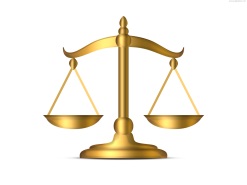 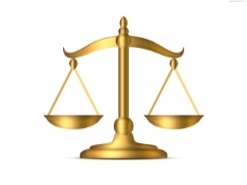 Assignment #1Presentation Dates-  Sept. 28th or 30th (Depending on your topic )Your group has been assigned a topic that has had a significant influence on Canada’s legal system.Your task is to research your topic, using credible sources (that do not include Wikipedia-sorry). You will create a presentation (PowerPoint or Prezi) that will teach your classmates about your topic and its impact on Canada’s legal system. Your presentation should run for about 5-10 mins, and include visuals, clips, drama! (make it interesting!) Each student should have an equal speaking part as students are marked individually based on their own presentation delivery and content.You must email your presentation to Ms. Hibbert. The final slide must include your Works Consulted, written in proper MLA format. *see https://owl.english.purdue.edu/owl/resource/747/08/    Your group must also produce a handout to be distributed to the class. Photocopying is your responsibility. Your handout should include a summary of the topic, key points related to law, and the impact on Canada’s legal system.Overall structure of your presentation: Tell the class the story of your topic. Set up the background, provide the “when” and “where” information, and explain what life was like then. Explain the features of the legal system of the time, and what they reveal about values in that society. What was the approach to justice? When possible, provide examples of laws from the time, and then, make connections to the Canadian justice system and/or Canadian laws.The focus of your presentation should be the direct influences of your topic on Canada’s legal system. Depending on your topic, you may have to show influences on modern Canadian law, or historical Canadian law. You may even show how different your topic is from modern Canadian law. Have our values changed? If so, how?*Be sure that the workload is divided up equitably and “justly.” I will be conferring with you about peer involvement to assess this project.Topics:Code of HammurabiMosaic LawGreek LawRoman Law and Justinian Code William the Conqueror,   Henry II & Common LawMagna Carta & Rule of LawGlorious Revolution & 1689 Bill of RightsNapoleonic CodeAboriginal Law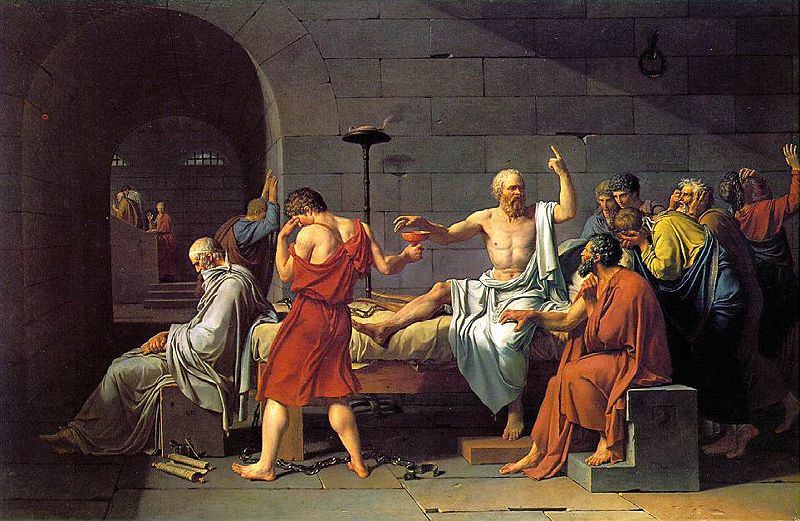 